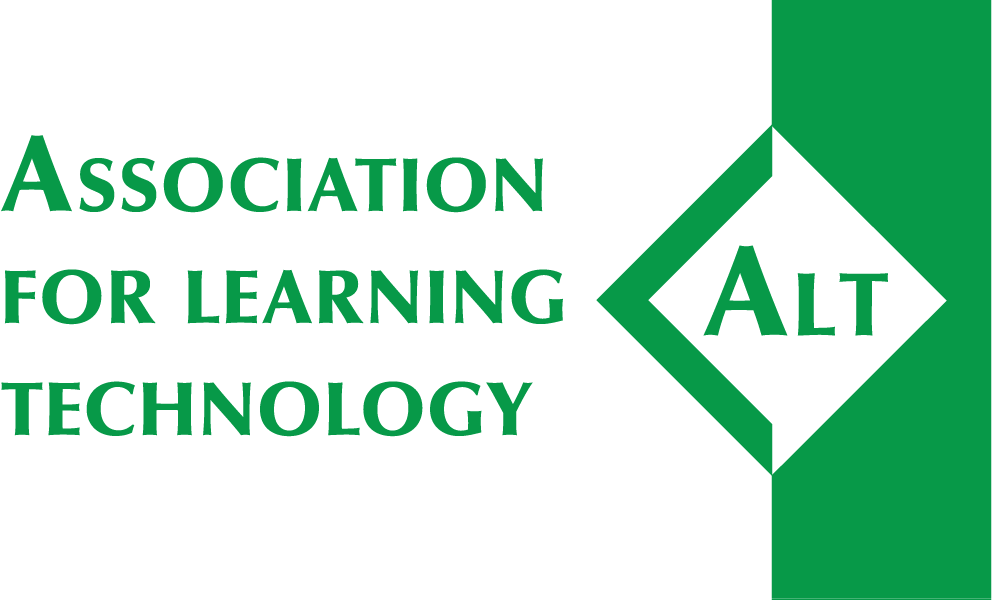 ALT Annual General Meeting 2019 - Proxy voting formEmail the form to maren.deepwell@alt.ac.uk by no later than 17.00 BST on 30 August 2019. I am an Individual, Certified, or Honorary Life Member of ALT OR I am the representative of an Organisational, Partner or Sponsoring member of ALT (delete whichever does not apply in the case of this particular proxy vote).I am an Individual, Certified, or Honorary Life Member of ALT OR I am the representative of an Organisational, Partner or Sponsoring member of ALT (delete whichever does not apply in the case of this particular proxy vote).First name:Family name:If (and only if) I am the representative of an Organisational or Sponsoring member of ALT, the name of the organisation is:I am appointing this person to act as my proxy at the ALT AGM 2019:I am appointing this person to act as my proxy at the ALT AGM 2019:Martin Weller, the President of ALT OR _______________________ (insert name - this option applies only for representatives of organisational, partner or sponsoring members)Martin Weller, the President of ALT OR _______________________ (insert name - this option applies only for representatives of organisational, partner or sponsoring members)I direct Martin Weller OR _______________________ (insert name - this option applies only for representatives of organisational, partner or sponsoring members) to vote as she or he chooses on my behalf OR I direct Martin Weller to vote as I instruct (delete whichever does not apply).I direct Martin Weller OR _______________________ (insert name - this option applies only for representatives of organisational, partner or sponsoring members) to vote as she or he chooses on my behalf OR I direct Martin Weller to vote as I instruct (delete whichever does not apply).If and only if I am directing Martin Weller to vote as I instruct, my instruction is as follows (delete whichever does not apply):If and only if I am directing Martin Weller to vote as I instruct, my instruction is as follows (delete whichever does not apply):RESOLUTION 1IT IS HEREBY RESOLVED THAT the 2018-2019
Annual Report and Accounts be approved.VOTE FOR    VOTE AGAINST     ABSTAINRESOLUTION 2IT IS HEREBY RESOLVED THAT David Cadwallader & Co Ltd, Accountants, of Chesterton, be re-appointed as Auditors for the 2019-2020 Accounts.VOTE FOR    VOTE AGAINST     ABSTAINSignature: Date: 